МДК 02.04  Практикум по художественной обработке материалов и изобразительному искусству Преподаватель Лешкенова Л.К.                                                                           Тема Пособие для игр и занятий в ДОУ. «Игры-забавы на развитие мелкой моторики рук с использованием ниток и шнурков» «Шнуровки своими руками»  ( 4 часа)Группа ДО 252   до 29.05.20 г План работы:Ознакомьтесь с информационным материаломВыполните дидактическое пособие для игры (Игры-забавы на развитие мелкой моторики рук с использованием ниток и шнурков – вариант по выбору студента). (Игры шнуровки для детей своими руками. 50 шаблонов для печати) Сфотографируйте.Оформите тех карту игры с пособием, используя фотографию выполненного пособия (выбор группы детского сада по выбору студента)Выполненную тех карту для  игры-забавы на развитие мелкой моторики рук с использованием ниток и шнурков с фотографией  «Знакомство с играми»  , тех карта по образцу МДК 02.04 пришлите по  почте LLKengels2018@mail.ruИнформационный материал:https://www.iqchild.ru/igry-shnurovki-dlya-detej-svoimi-rukami-shablony-dlya-pechati/Игры шнуровки для детей своими руками. 50 шаблонов для печати https://www.maam.ru/detskijsad/igry-s-verevochkami-dlja-razvitija-melkoi-motoriki-ruk.htmlИгры с веревочками для развития мелкой моторики рукhttps://letidor.livejournal.com/155612.htmlИгры с веревкой: на всю компаниюhttps://nsportal.ru/detskiy-sad/logopediya/2016/05/25/pamyatka-igry-s-nitkamiПамятка для родителей  «Необычные игры с нитками»https://www.youtube.com/watch?v=-g76jTnjuS85 ИДЕЙ ИГР ДЛЯ ДЕТЕЙ 3-6 ЛЕТ [Любящие мамы]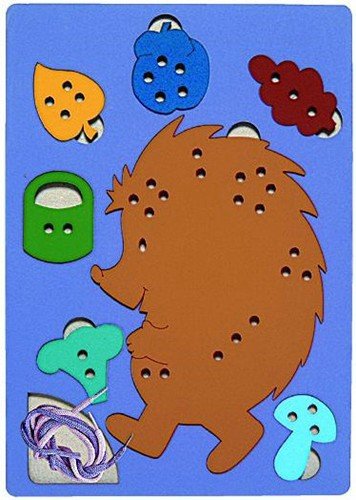 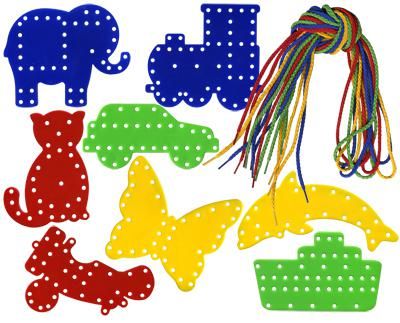 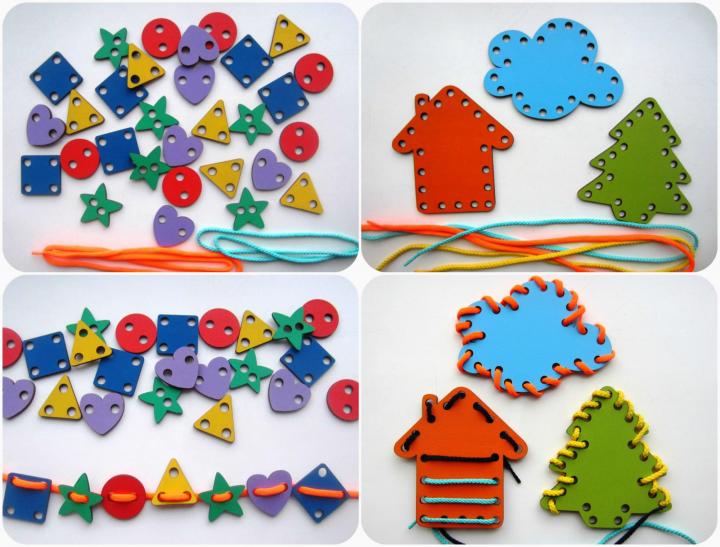 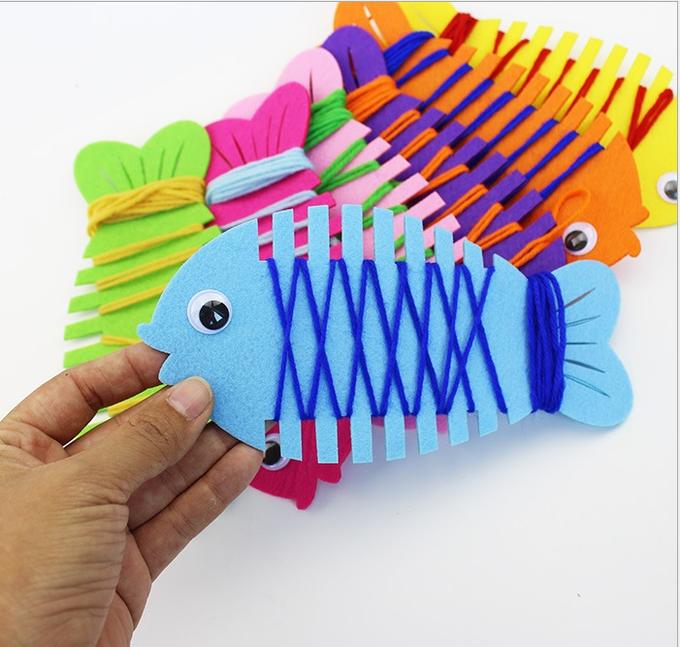 